Publicado en  el 17/06/2015 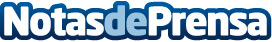 Las marcas españolas consolidan su presencia en Asia con una participación récord en CBME ShanghaiDatos de contacto:Nota de prensa publicada en: https://www.notasdeprensa.es/las-marcas-espanolas-consolidan-su-presencia_1 Categorias: Ocio para niños http://www.notasdeprensa.es